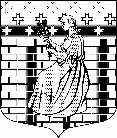 МУНИЦИПАЛЬНОЕ ОБРАЗОВАНИЕ«НОВОДЕВЯТКИНСКОЕ СЕЛЬСКОЕ ПОСЕЛЕНИЕ»ВСЕВОЛОЖСКОГО МУНИЦИПАЛЬНОГО РАЙОНАЛЕНИНГРАДСКОЙ ОБЛАСТИ188673, дер. Новое Девяткино, ул. Школьная, д. 2 , помещ. 13-Н  Всеволожский район, Ленинградская областьТел./факс (812) 679-91-50, (813-70) 65-560АДМИНИСТРАЦИЯПОСТАНОВЛЕНИЕ05.12.2023_                                                                                                        № _412/01-04    дер. Новое ДевяткиноО внесении изменений и дополнений в постановление администрации МО «Новодевяткинское сельское поселение» от 01.09.2021г. № 120/01-04 «Об утверждении Порядка предоставления обществу с ограниченной ответственностью «ВКС-Инвест» из бюджета МО «Новодевяткинское сельское поселение» бюджетных инвестиций в рамках концессионного соглашения в отношении отдельных объектов водоснабжения, водоотведения, предназначенных для водоснабжения и водоотведения МО «Новодевяткинское сельское поселение»В соответствии со статьей 78 Бюджетного кодекса  Российской Федерации, Федеральным законом от 06.10.2003 № 131-ФЗ «Об общих принципах организации местного самоуправления в Российской Федерации», Федеральным законом от 21.07.2005 № 115-ФЗ "О концессионных соглашениях, руководствуясь Уставом  муниципального образования «Новодевяткинское сельское поселение» Всеволожского муниципального района Ленинградской области, Положением о бюджетном процессе в муниципальном образовании «Новодевяткинское сельское поселение» Всеволожского муниципального района Ленинградской области, утвержденным решением совета депутатов МО «Новодевяткинское сельское поселение» от 13.04.2023 № 23/01-02, концессионным соглашением от 12.05.2021 в отношении объектов систем коммунальной инфраструктуры водоснабжения, водоотведения, находящихся в собственности муниципального образования «Новодевяткинское сельское поселение» Всеволожского муниципального района Ленинградской областиПОСТАНОВЛЯЮ:1. Внести в Порядок предоставления обществу с ограниченной ответственностью «ВКС-Инвест» из бюджета МО «Новодевяткинское сельское поселение» бюджетных инвестиций в рамках концессионного соглашения в отношении отдельных объектов водоснабжения, водоотведения, предназначенных для водоснабжения и водоотведения МО «Новодевяткинское сельское поселение», утвержденный постановлением администрации МО «Новодевяткинское сельское поселение» от 01.09.2021г. № 120/01-04, следующие изменения и дополнения:1.1. Исключить из подпункта 2.2.1 пункта 2.2. раздела 2 «Условия и порядок предоставления бюджетных инвестиций» абзацы 12, 13,14 и 15 следующего содержания:- копия контракта (договора), заключенного с подрядчиком на выполнение строительно-монтажных работ (в случае если работы выполняются с привлечением подрядных организаций);Контракт (договор) должен содержать обязательное условие об обеспечении площадных объектов, по которым предусмотрено выполнение строительно-монтажных работ, камерами видеонаблюдения. Транслирование с камер видеонаблюдения должно осуществляется в режиме «Онлайн» в сети «Интернет» на официальном сайте муниципального образования.- счет от подрядчика на оплату авансирования (в случае если работы выполняются с привлечением подрядных организаций).». Аванс выплачивается один раз в течение срока реализации концессионного соглашения в размере и в сроки, указанные в концессионном соглашении. Аванс перечисляется на расчетный счет получателя бюджетных инвестиций после предоставления указанных документов.».2. Настоящее постановление вступает в силу с даты его подписания.3. Опубликовать настоящее решение в печатном средстве массовой информации органов местного самоуправления МО «Новодевяткинское сельское поселение» «Вестник «Новое Девяткино» и разместить на официальном сайте муниципального образования в сети Интернет.4. Контроль за исполнением настоящего постановления возложить на заместителя главы администрации по экономике, строительству, жилищно-коммунальному хозяйству, благоустройству, безопасности, ГО и ЧС, профилактике терроризма, экстремизма и наркомании Поспелова А.Л. Глава муниципального образования						Д.А. Майоров